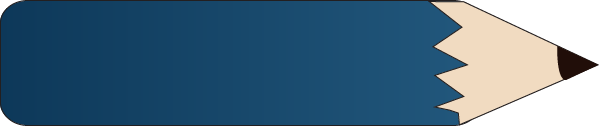 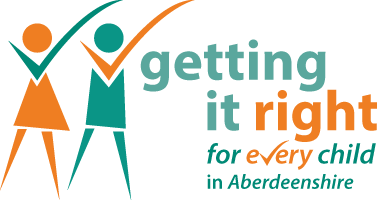 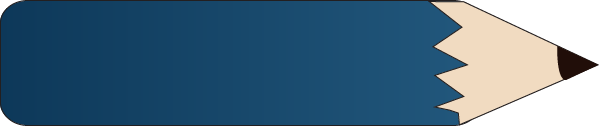 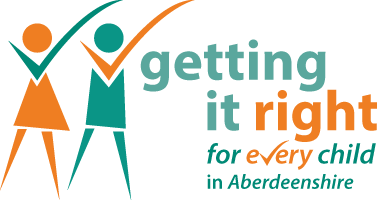 Dear Parents/Guardians,Scoping JottersOver the next week or so, pupils in P2 – 7 will be completing all their tasks in one jotter – the scoping jotter – which will come your way on Friday 1 December.  This is another way of sharing learning and will give you an idea of curriculum breadth and how your child tackles his/her assignments.  Please feel free to comment and a slip will be enclosed for this purpose. P1 are having a busy time preparing for their cafes, so their scoping jotters will follow a little later. 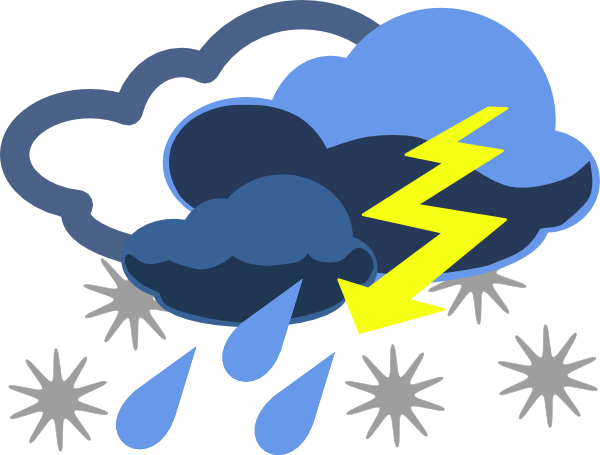 Emergency Closure / Adverse WeatherA small leaflet outlining procedures and providing all the necessary contact numbers will be issued to each family shortly. Pupil Health As we move into the winter months and the season of coughs and sneezes please be mindful too of sickness bugs and the need to ensure 48 hours with no symptoms has passed before your child returns to school. Basketball Thursday 7 DecemberMr Gibb has arranged for pupils from Hatton Fintray School to join us for the last coaching session. To provide additional time the session will continue until 5.00pm. Any pupil P5 – P7 who wishes to try out basketball should wait until the new term in January. Proposed Violin Group Mrs Murray (Science) is keen to take a group of violin players for an afternoon session.  This will take place on a Monday after school but first we need to gauge response.  If your child is keen to attend, could you please complete the attached slip.  Once we have these we can decide how worthwhile it would be. School Christmas EventsChristmas Tree Switch OnThis will take place outside the Town House at 4.30 pm on Saturday 2 December.  Congratulations to Isla Wood P1, who will press the switch and light up Kintore!Village Christmas Post The Parent Council will once again deliver Christmas cards within the village.  Yellow Post Boxes will be placed throughout the village between 11 – 18 December.  The cost per card will be 25p.  Volunteers to help with deliveries are always welcome. 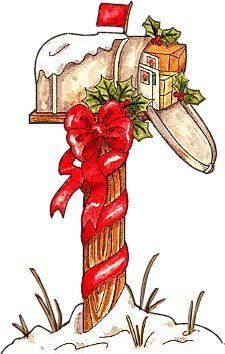 School Christmas PostA red box will be set up in the café area for internal post.  The children work together to sort and deliver this to the various classes.  It does help to identify the recipient if we have more than just the first name – the surname is ideal or even the class will help narrow down which ‘Jack’ it is!The post will run from 6 December until 21 December. P2 and P2/3 NativitiesThese will take place on Thursday 14 December.  Our numbers need not be so limited as they have been in the past but we would ask that you complete the ticket request below.  We have allocated 3 per family initially, with the option to request more. There will be no ticket fee but we will have a collection for our chosen charities this year which are sensationALL, based in Westhill, and CLAN. There will be the opportunity to have coffee after the performance. Can we ask that parents stay for all three performances and not leave after their child’s performance. Please put your ticket request in a sealed envelope and return via your child’s class teacher, spare copies will be available in the school foyer.  Additional tickets will be distributed on Friday 8 December. Pre-school concerts – Thursday 14 December / Friday 15 December Full details of the following will be available from the Early Years Staff. Session 1 – Thursday 1.30pmSession 2 – Friday 9.30am After the entertainment, teas and coffees will be served.  We estimate that each performance will last around 30 minutes.  There will be a collection for our school charities. P1 Christmas Sing-a-long: Friday 15 DecemberThis will begin at 1.45pm and will be followed by a cup of tea and festive fare.  Parents can initially have 3 tickets with the option to apply for more.  Please indicate your ticket option on the attached slip and return it in a sealed envelope to the class teacher.  Any additional tickets will be allocated on Friday 8 December. Please note, that whilst we wish to involve all family members, the length of time it takes for these performances can often prove too much for little ones.  Whilst tickets are not required for babies, all toddlers are required, under health and safety to have their own allocated seat. 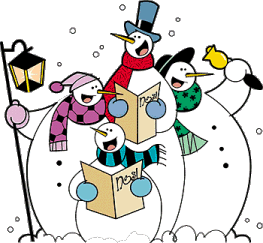 School Christmas LunchThis will take place on Wednesday 13 December.  Please note choice will be limited on that day but those with special diets will still be catered for. Christmas PartiesSchool parties are held in the afternoons.  We would prefer if children wore uniform as usual in the morning and changed into their party clothes at lunch time.  Please inform the class teacher of any change in routine, preferably in writing.  This is particularly important for the little ones. Parties are planned as follows:Monday 18 December        – P6 & P7Tuesday 19 December       – P4 & P5 Wednesday 20 December – P2 & P3Thursday 21 December     - P1Friday 22 December         - Nursery PartiesChurch ServiceOn the last day of term, P1 – 7 will attend a Christmas Service in Kintore Parish Church.  We usually leave straight away and return around 10.30.  Should you not wish your child to attend, please contact the school, or, if you wish, bring your child to school around 10.30 am.  Pupil SuccessCongratulations to the following pupils –Matthew Wilson P6K – runner up in the Christmas Card                   competition organized by Alexander Burnett                    MSP.Alex Carnochan P4/5 – whose design was runner up in a                   recent Lego City Jungle Competition. Golden Ticket Winners – Orla Michie (P5S), Vivienne                  Wallis (P1K) and Jodie Craig (P3K)Staffing Mr Eric Clark – Eric has been appointed to Principal Teacher, Crathie Schools and will take up his post in January.  We wish him every future success. Along with Mr Clark’s post we continue to advertise our Additional Support Needs Teacher posts. Kintore Parent Council & PTAKintore Parent Council & PTA have launched a Facebook group.  This group is only open to parents and carers of current pupils of the school.  We will use it to relay relevant messages to you, regarding Parent Council & PTA issues and events.  For those who haven’t found us yet, search for ‘Kintore Primary School Parent Council & PTA Group.’Lego Building ExtravaganzaWesthill Library will be hosting Lego artist and model builder Warren Elsmore for the above on Saturday 25 and Sunday 26 November, 10.00am -12.30pm & 1.30pm – 4.00pm. 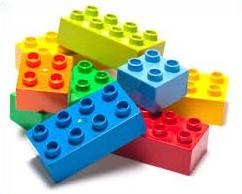 Children In NeedThanks to the little entrepreneurs in the nursery an amazing £524.88 was raised for the above charity.  Who can resist a four year old selling a cupcake?Forthcoming EventsTuesday 28 November		- P3K Café (am)- PTA MeetingWednesday 29 November	- P3P Café (am)Thursday 30 November	- P3S Café (am)- St Andrew’s Day Ceilidh (Nursery) Friday 1 December 	- Little Learners	- P4S Assembly	- Pupil Jotters homeTuesday 5 December	- P5P Café (am)	- P5K Café (pm) 	- Nursery Trip (Session 1)Wednesday 6 December	- P5S Café (am) - New Nursery Intake Visits- Nursery Open NightThursday 7 December	- P4/5 Café (am)	- Nursery Trip (Session 2)Wednesday 13 December	- Pupil Christmas lunchThursday 14 December	- P2 Nativities (am)	- Nursery Christmas Event – Session 1 (pm)Friday 15 December	-	Nursery Christmas Event – Session 2 (am)	- P1 Christmas Singalong (pm)Monday 18 December	- P6 & P7 Christmas PartyTuesday 19 December	- P4 & P5 Christmas PartyWednesday 20 December 	- P2 & P3 Christmas Party Thursday 21 December	- P1 Christmas PartyFriday 22 December 	- Church Service	- Nursery Parties	- End of Term 2Holidays for 2017/2018 Session(for those who like to plan ahead)Monday 25 December to	- Christmas HolidaysFriday 5 January 2018 (Inclusive) Friday 9 February 2018	- Occasional Day Monday 12 February 2018	- Mid-termTuesday 13 February 2018	- In-Service DayWednesday 14 February 2018- In-Service DayFriday 30 March to 	- Easter BreakFriday 13 April 2018(Inclusive)Monday 7 May 2018	- May Day HolidayMonday 4 June 2018	- Occasional DayFriday 6 July 2018	- Last Day of SchoolTuesday 21 August 2018	- Start of session 2018 –     2019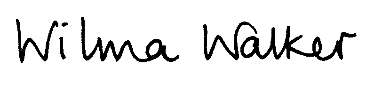 WILMA WALKER24 November 2017Parent/Guardian Comments~~~~~~~~~~~~~~~~~~~~~~~~~~~~~~~~~~~~~~~~~~~~~~~~~~~~~~~~~~~~~~~~~~~~~~~~~~~~~~Proposed Violin Group My child ____________________________________ in Class _________________Is interested in attending the proposed violin group with Mrs Murray on a Monday afternoon. ~~~~~~~~~~~~~~~~~~~~~~~~~~~~~~~~~~~~~~~~~~~~~~~~~~~~~~~~~~~~~~~~~~~~~~~~~~~~~~P1 Christmas Sing-a-long – Friday, 15 December 2017I would like 1 / 2 / 3 tickets for the performance (PLEASE DELETE AS APPROPRIATE)         I would like to be considered for …………….…….. additional tickets (please enter number of tickets required – IF AVAILABLE) Child’s Name …………………………………………………………………………….. Class ……………………………………………….~~~~~~~~~~~~~~~~~~~~~~~~~~~~~~~~~~~~~~~~~~~~~~~~~~~~~~~~~~~~~~~~~~~~~~~~~~~~~~P2 & P2/3 Nativities – Thursday, 14 December 2017I would like 1 / 2 /3 tickets for the performance (PLEASE DELETE AS APPROPRIATE)         I would like to be considered for ……….…. additional tickets         (please enter number of tickets required – IF AVAILABLE) Child’s Name ………………………………………………………….………………….. Class ……………………………………………….